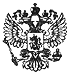 Федеральный закон от 23 мая 2018 г. N 120-ФЗ "О внесении изменений в статью 327 части первой Гражданского кодекса Российской Федерации и статьи 1 и 3 Федерального закона "О внесении изменений в части первую, вторую и третью Гражданского кодекса Российской Федерации"     Принят Государственной Думой 15 мая 2018 года     Одобрен Советом Федерации 16 мая 2018 года     Статья 1     Внести в статью 327 части первой Гражданского кодекса РоссийскойФедерации (Собрание законодательства Российской Федерации, 1994, N 32,ст. 3301; 2015, N 10, ст. 1412) следующие изменения:     1) пункт 1.1 признать утратившим силу;     2) дополнить пунктом 4 следующего содержания:     "4. В случае передачи нотариусу на депонирование движимых вещей(включая наличные деньги, документарные ценные бумаги и документы),безналичных денежных средств или бездокументарных ценных бумаг наосновании совместного заявления кредитора и должника к таким отношениямподлежат применению правила о договоре условного депонирования (эскроу),поскольку иное не предусмотрено законодательством о нотариате инотариальной деятельности.".     Статья 2     Внести в Федеральный закон от 29 июля 2017 года N 259-ФЗ "О внесенииизменений в части первую, вторую и третью Гражданского кодекса РоссийскойФедерации" (Собрание законодательства Российской Федерации, 2017, N 31,ст. 4808) следующие изменения:     1) абзац седьмой пункта 3 статьи 1 дополнить предложением следующегосодержания: "Наследственный фонд не подлежит регистрации по истеченииодного года со дня открытия наследства.";     2) абзацы второй и третий пункта 3 статьи 3 изложить в следующейредакции:     "5. Неотъемлемой частью завещания, условия которого предусматриваютсоздание наследственного фонда, являются решение завещателя об учреждениинаследственного фонда, устав фонда, а также условия управления фондом.Такое завещание составляется в трех экземплярах, два из которых должныхраниться у нотариуса, удостоверившего такое завещание. Нотариальномуудостоверению подлежат все экземпляры завещания.     В порядке, предусмотренном законодательством о нотариате инотариальной деятельности, нотариус, ведущий наследственное дело, послесмерти завещателя обязан получить электронный образ решения об учреждениинаследственного фонда и электронный образ устава наследственного фонда ипередать их в уполномоченный государственный орган, а также запросить унотариуса, хранящего экземпляры завещания, один экземпляр завещания и поего получении передать лицу, выполняющему функции единоличногоисполнительного органа наследственного фонда, один экземпляр решения обучреждении наследственного фонда, устава наследственного фонда и условийуправления наследственным фондом. По заявлению выгодоприобретателянотариус обязан передать ему копию решения об учреждении наследственногофонда вместе с копиями устава наследственного фонда и условий управлениянаследственным фондом.";".     Статья 3     Настоящий Федеральный закон вступает в силу с 1 июня 2018 года.Президент Российской Федерации                                  В. ПутинМосква, Кремль23 мая 2018 годаN 120-ФЗ